Piano Nazionale Di Ripresa e Resilienza - Missione 4: Istruzione e Ricerca - Componente 1 Potenziamento dell’offerta dei servizi di istruzione: dagli asili nido alle Università Investimento 1.4: Intervento straordinario finalizzato alla riduzione dei divari territoriali nelle scuole secondarie di primo e di secondo grado e alla lotta alla dispersione scolastica finanziato dall’unione Europea - Next Generation EU Azioni di prevenzione e contrasto della dispersione scolastica (D.M. 170/2022). Codice Identificativo: M4C1I1.4-2022-981-P 13227- Titolo del progetto: Narrative e biografie personali per il contrasto alla dispersione implicita CUP: D64D22003580006Dichiarazione di insussistenza di cause di incompatibilità per conferimento di incarico in qualità di esperto per la realizzazione di percorsi di tutoring e orientamento  e percorsi di orientamento con il supporto delle famiglie”,  per la prevenzione della dispersione scolastica, erogati a favore di studentesse e studenti a rischio di abbandono scolastico nell’ambito del progetto “Narrative e biografie personali per il contrasto alla dispersione implicita” dell’Istituto Comprensivo di Trescore Balneario.Il/La sottoscritto/a _____________________________________________________  nato/a a ___________________________________ (_____) il ___ / ___ / _______ in qualità di	_______________________________________________,CONSAPEVOLEdelle sanzioni penali richiamate dall’art. 76 del D.P.R. 28/12/2000 N. 445, in caso di dichiarazioni mendaci e della decadenza dei benefici eventualmente conseguenti al provvedimento emanato sulla base di dichiarazioni non veritiere, di cui all’art. 75 del D.P.R. 28/12/2000 n. 445 ai sensi e per gli effetti dell’art. 47 del citato D.P.R. 445/2000, sotto la propria responsabilitàDICHIARAdi non trovarsi in nessuna delle condizioni di incompatibilità o inconferibilità ai sensi dell'art. 20, comma 2 del d.lgs. 39/2013 recante "Disposizioni in materia di inconferibilità e incompatibilità di incarichi presso le pubbliche amministrazioni e presso gli enti privati in controllo pubblico", a norma dell'art.1, commi 49 e 50, della Legge 190/2012;che non sussistono situazioni, anche potenziali, di conflitto d’interesse per il conferimento dell’incarico ai sensi dell’art. 53, comma 14 del d.lgs. n. 165 del 30 marzo 2001, “Norme generali sull’ordinamento del lavoro alle dipendenze delle Amministrazioni Pubbliche” così come modificato dall’art. 1, comma 42 lettera h) e d), della legge n. 190 del 06 novembre 2012 “Disposizioni per la prevenzione e la repressione della corruzione e dell’illegalità nella Pubblica Amministrazione”Luogo, data _____________________		Firma _______________________________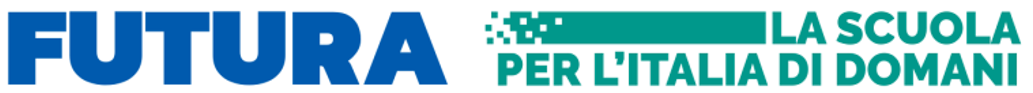 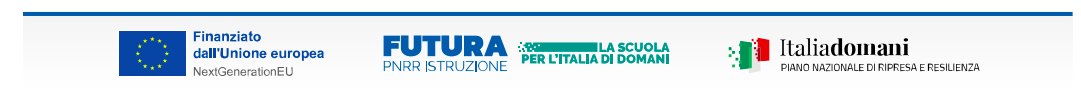 MINISTERO DELL’ISTRUZIONE E DEL MERITO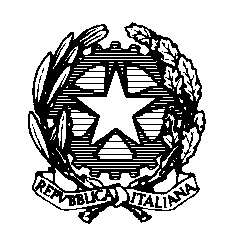 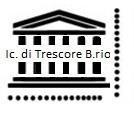 ISTITUTO COMPRENSIVO STATALE DI TRESCORE BALNEARIOScuola dell’Infanzia, Primaria e Secondaria di I° grado----------- Via Lorenzo Lotto, 15 - 24069 TRESCORE BALNEARIO (BG) Tel 035/940086 Fax 035/945451 C.F 95119300168 C.M BGIC883005– https:/www.ictrescorebalneario.edu.it  Cod. U.Ufficio UF9ZD7 e-mail  bgic883005@istruzione.it – pec  bgic883005@pec.istruzione.it